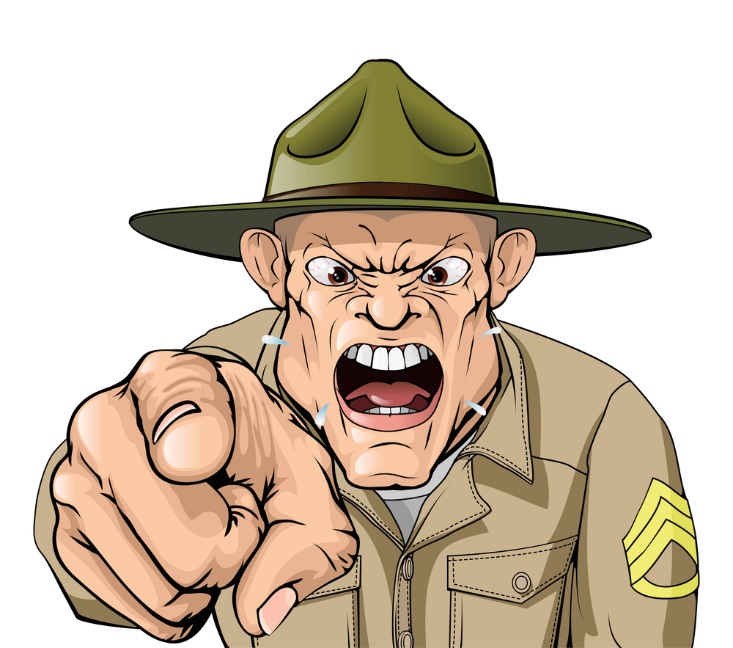 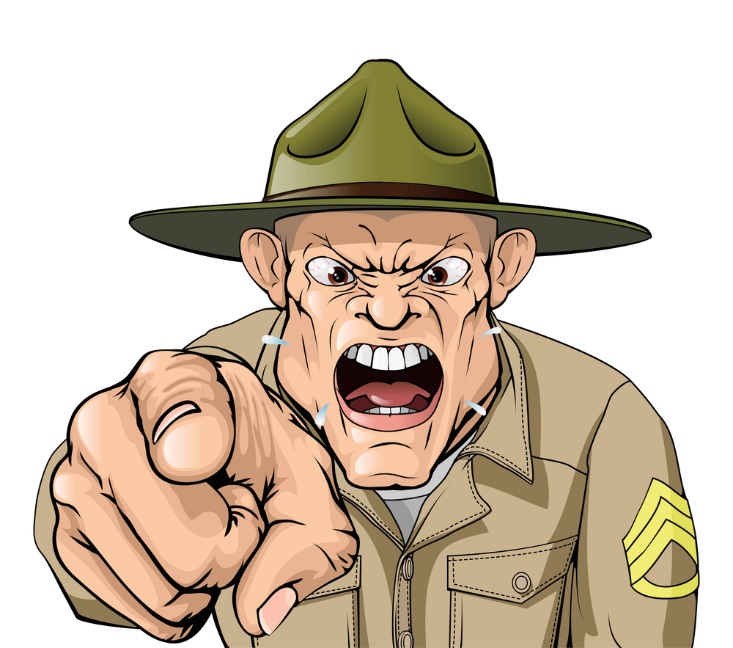 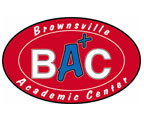 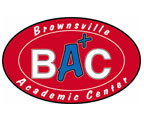   3			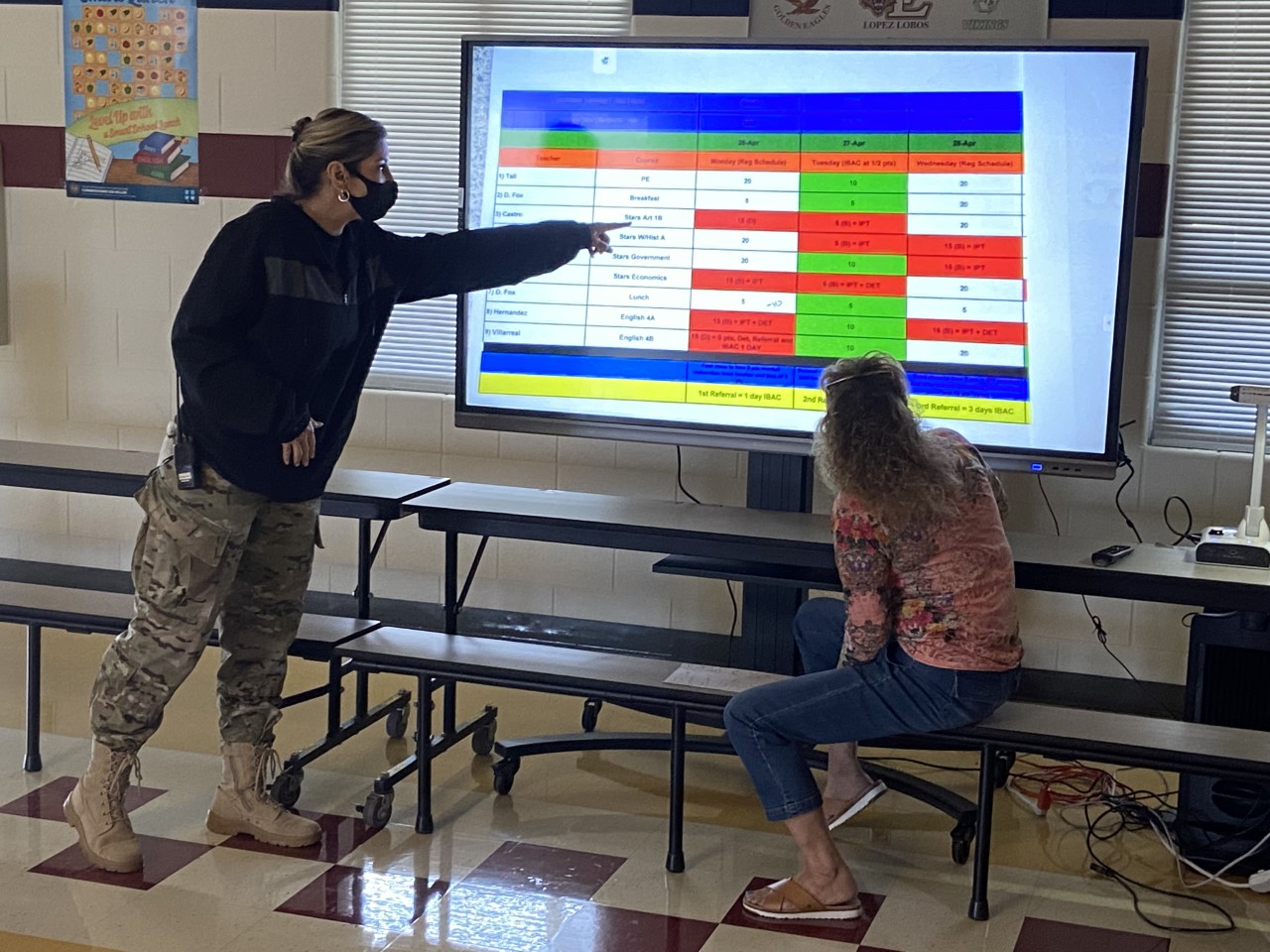 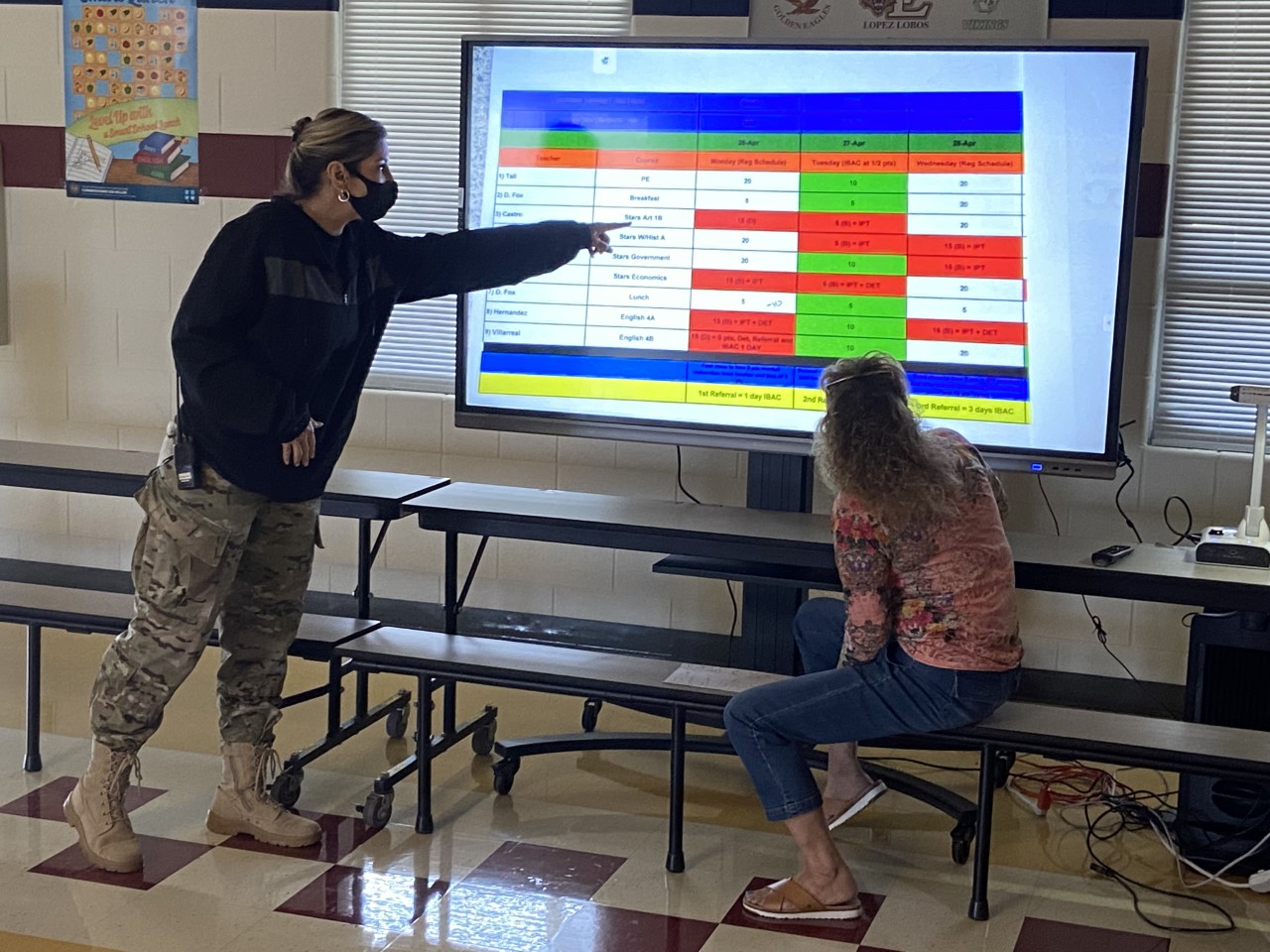 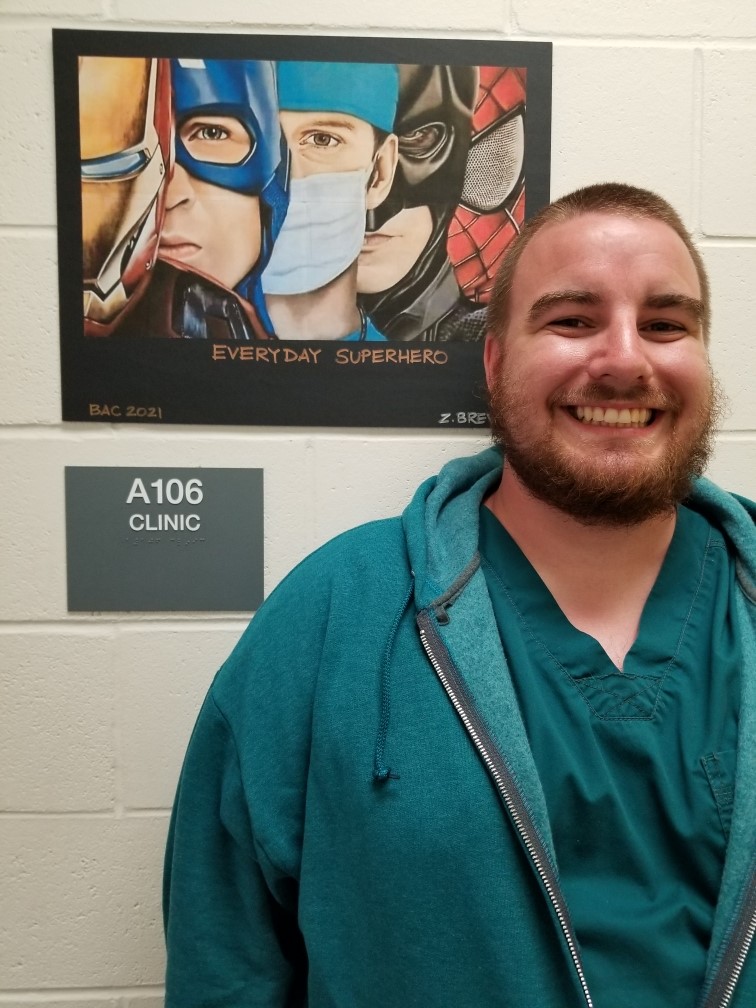 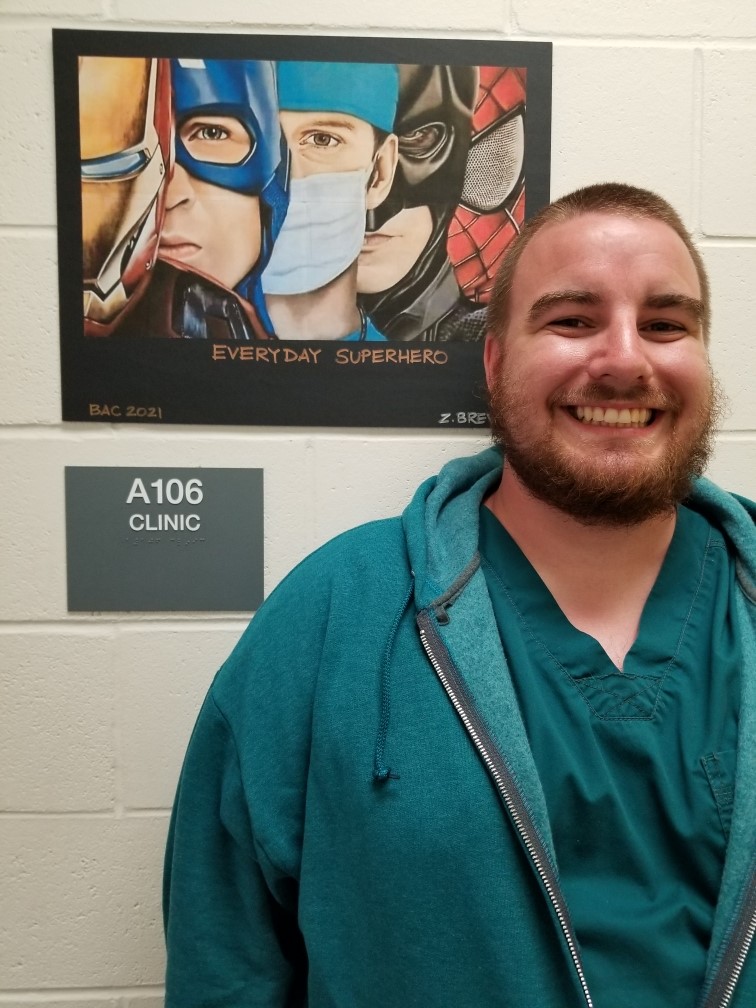 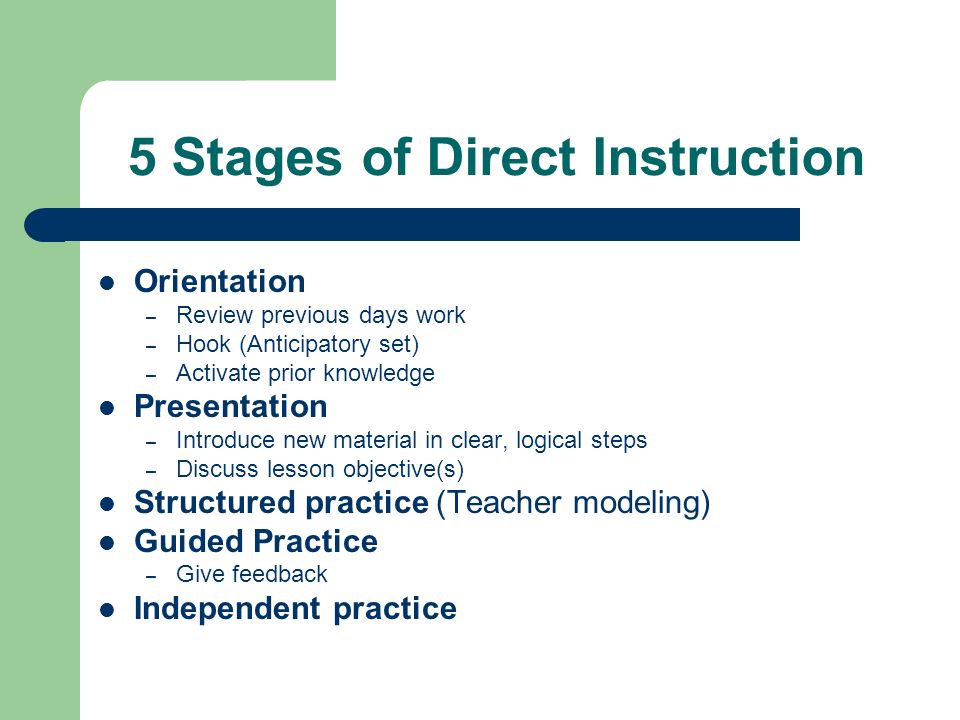 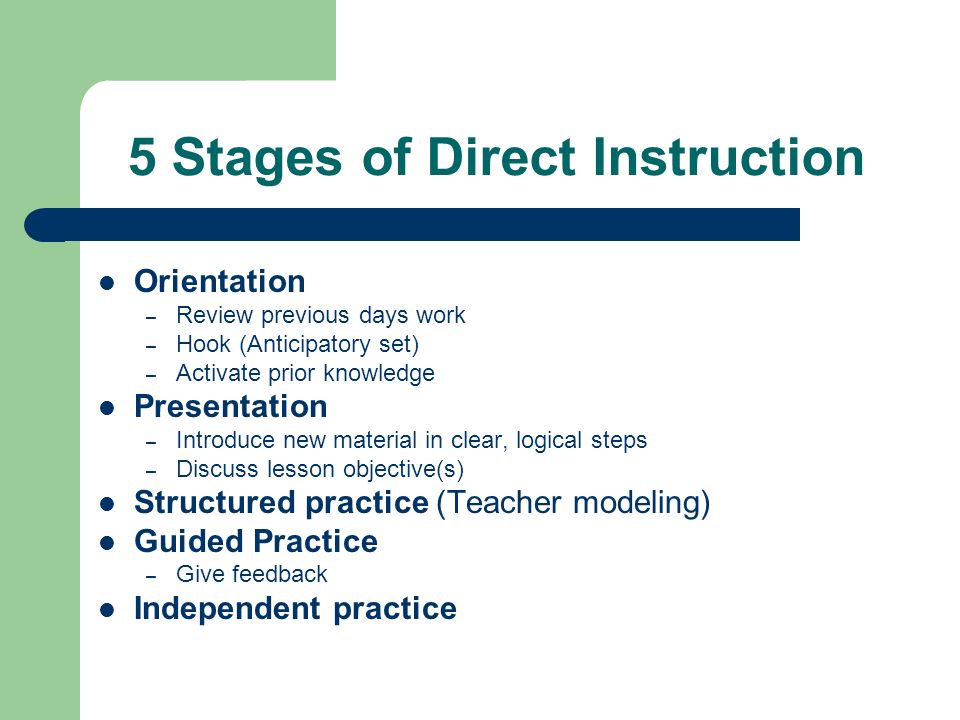 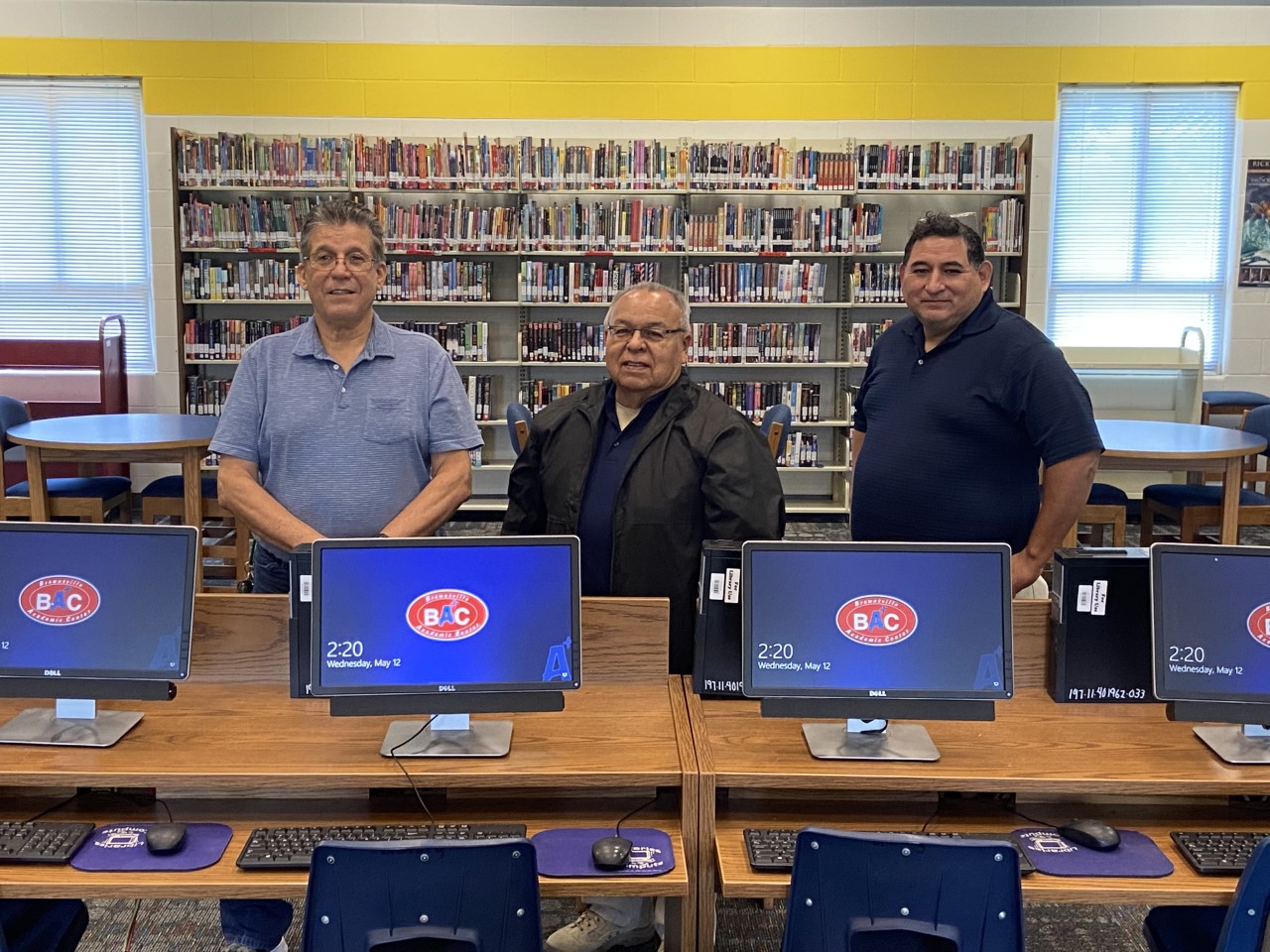 The BAC library has undergone transformation.  The “new look” took place once the maintenance department finished placing the book shelves against the walls.  The rest of the work was done by Saul Ibarra, Manuel Garza, Silver Martinez and (missing photo) Elizabeth Villarreal.  GREAT JOB ON A LOT OF WORK!Thursday, May 13, 2021A daily round-up of education news and views for the Lone Star StateNATIONAL NEWSGrowing number of schools ditch student mask requirementsDozens of school districts around the country have eliminated requirements for students to wear masks, and many more are likely to ditch them before the next academic year, despite the Centers for Disease Control and Prevention's guidance that schools “should prioritize universal and correct use of masks and physical distancing.” Data from the CDC shows infection rates among U.S. residents ages 14-17 are now higher than for all Americans, while the rates among children 6-13 are getting closer to the national average. “We know that masks work to reduce transmission,” Gigi Gronvall, a senior scholar at the Johns Hopkins Center for Health Security, said. “This is really not the time to remove one of the best tools we have to reduce transmission.” Meanwhile, as younger children qualify for COVID-19 vaccines, public health officials are unsure of how many families will opt to have their children inoculated if the shots aren’t required for school attendance. While some colleges and universities have made COVID-19 vaccines mandatory for their students, experts say it’s unlikely states will issue similar requirements for K-12 students any time soon. “In the background is the fact that the anti-vaccine movement has been mobilized in past years for every attempt to tighten mandates,” said Dorit Rubinstein Reiss, a professor at the University of California Hastings College of Law and a member of the Vaccine Working Group on Ethics and Policy. “If there is a proposed mandate, we are going to see them mobilize nationally again.” States may eventually add COVID-19 vaccines to their school requirements in future years, but encouragement may be a stronger public health tool this year, she added.ABC News  Education Week  Education Week 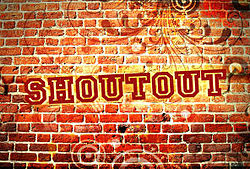 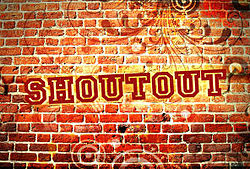 BOOK STUDY – THE LEADERSHIP HANDBOOKChapter 6“The Best Leaders are Listeners”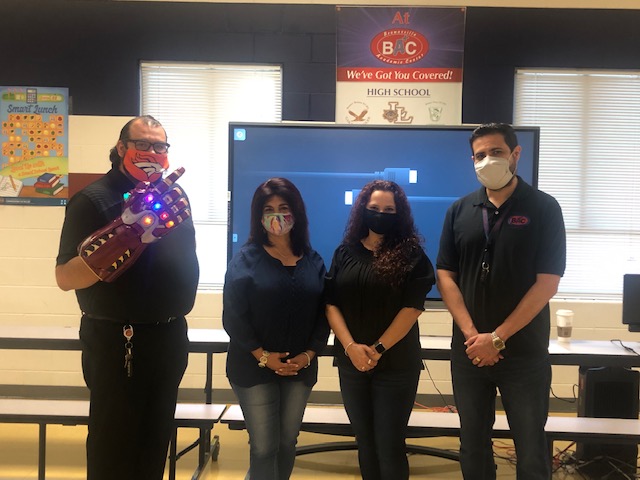 Amazing presentation by the team of Castro, Moreno, Morrison and Zamora.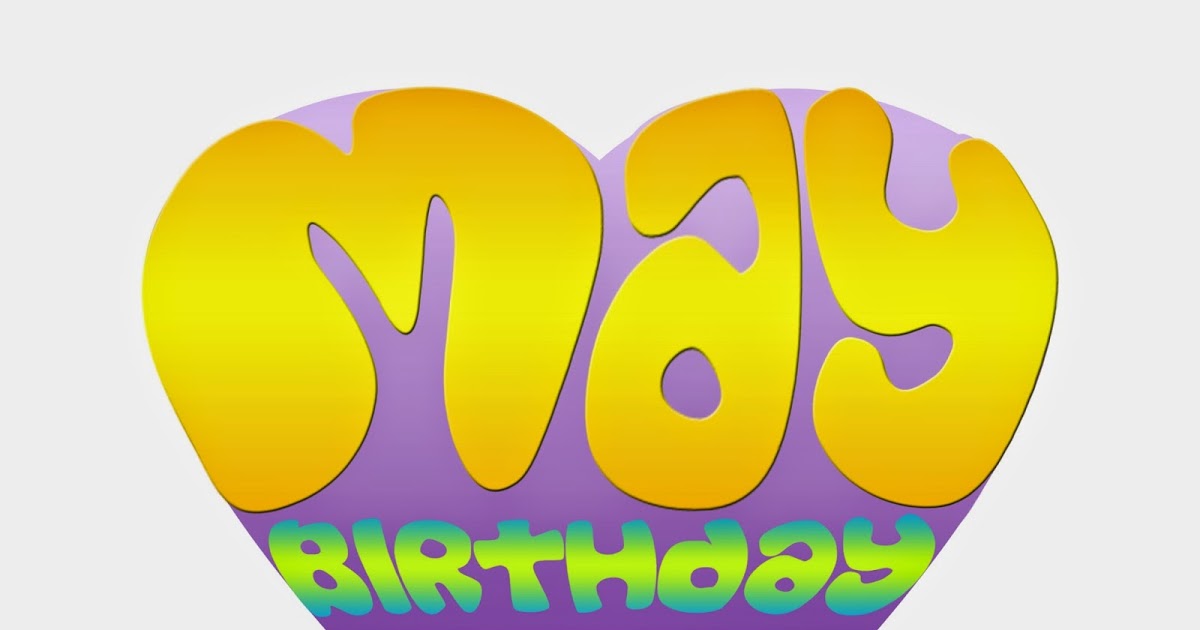 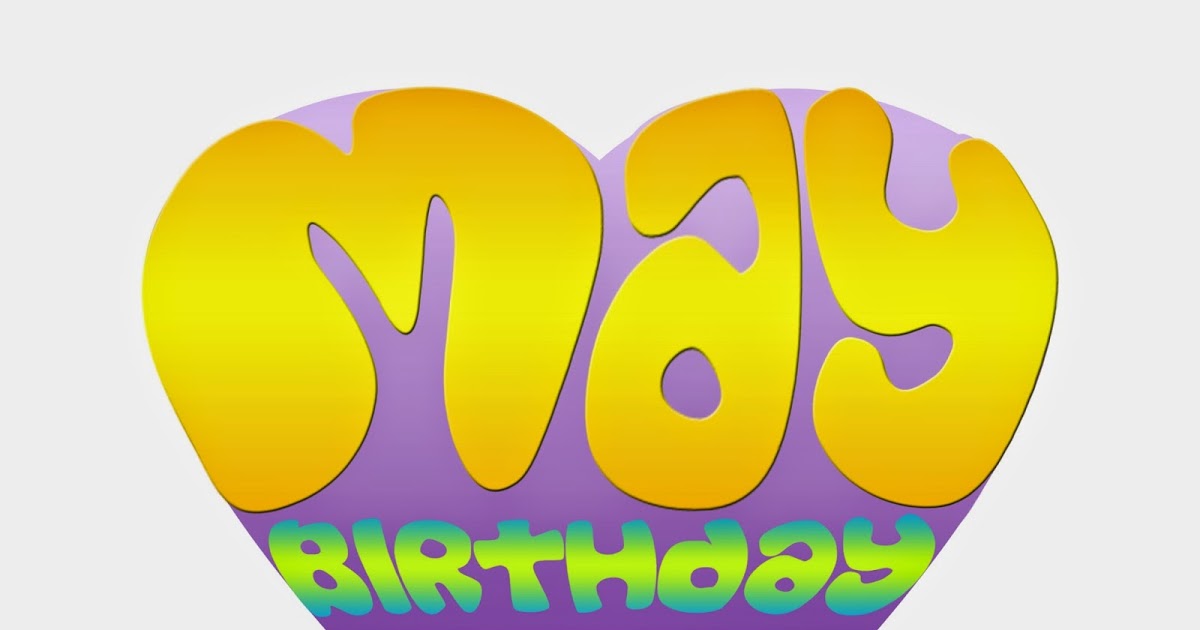 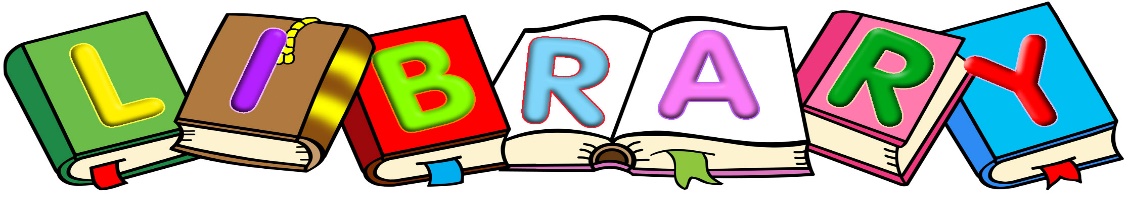 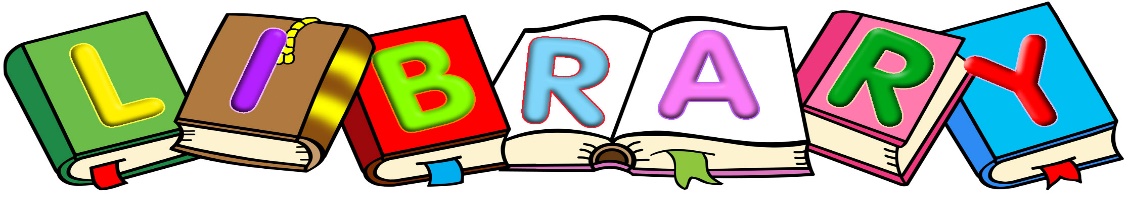 